Scoil Bhríde,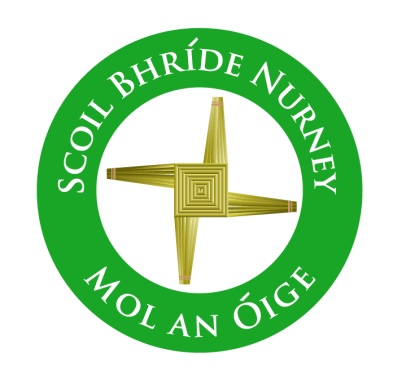 Nurney,County Kildare.Te/Fax: (045)526767Email: sbnurney@gmail.com www.nurneyns.comRoll no: 16345A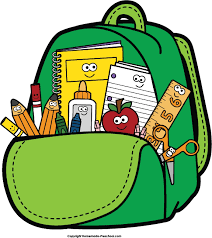 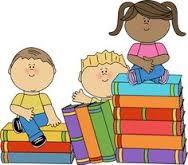 1st Class 2021 – 2022Additional requirementsItems to be purchased and labelled by parents in advance of September 2021:(We have also indicated the ‘likely’ costs of these required items at best value stores)10 x pencils – labeled and sharpened (€4 for 10)Packet of Twistables or similar (€3.49)Eraser and pencil sharpener (99 cent each)2 red pens (bic) (50 cent each)30cm ruler (99 cent)2 x large Pritt stick – labeled (€1.99 each)2 x Button Document Plastic Wallets (€2.20 each)€50 to be paid to class teacher or online by mid-September 2021 (if paying by cash/cheque this should be in a sealed envelope with your child’s name and class printed clearly on it)This amount will be allocated as follows:Art and craft €18Photocopying €18Homework Journal €3.50Copies €8Assessment tests €2.50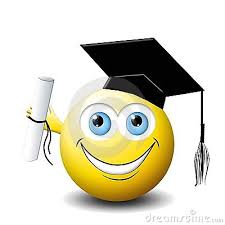 Thank you for your co-operation and looking forward to a great year ahead! ___________________Class Teacher